 May,2017SynopsisFADE INSCENE 1The dance “Butterfly life circle” (two girls’ dance)SCENE 2Morning. Students coming to Gabijos gymnasium (background music)SCENE 3A break before lessons. Students coming to the biology lesson.Povilas comes to the classroom, sits down, takes his book and pencil box and prepares for the lesson.______________________________________________________________IevaJ. comes to the class, notices Povilas and  asks:Hello. What lesson is it now?Povilas: Biology.Ieva: Oh, no. It is so boring. I am going home.She leaves and closes the door.______________________________________________________________Eglė and Deimantė come to the classroom, say hello to Povilas, sit down, prepare for the lesson and talk with each other:Deimante: Egle, what do your parents say about the trip to Poland in May?Egle:If I get good marks, I will go. If I get 2, of course, I”ll stay at home. What about you?Deimante Yes….the same situation. We have to work hard.Eglė begins to draw a butterfly.______________________________________________________________Akvile comes to the classroom, says hello, sits down and begins to comb her long hair.______________________________________________________________Rytis enters the classroom, says hi to everybody, sits down and begins to chat Akvile up while saying:Akvile, you look nice today.Akvile:Of course…I always look nice.Rytis: What are you doing after lessons?Akvile:I’m going home.Rytis: What a surprise…..maybe let’s go together?Akvile: Maybe some other time…______________________________________________________________Greta enters the classroom, says hello, notices Povilas and begins a conversation with him (she enjoys teasing him).Hello, everybody…. Who’s ready for biology? (nobody answers) Povilas, you are……am I right? You’ll have to do the test instead of me….OK??? (teases him).Povilas:Yes. I will help.Greta: Anyway, If you don’t, I will wait for you after lessons… (smiles).______________________________________________________________Edgaras opens the door without coming in and asks:Hello. Is anybody at home? Nobody answers. Then he comes in, goes towards his desk and suddenly asks: Maybe let’s skip classes? Who would like to join me?Greta: Shut up, bad boy. Remember, biology is my favourite lesson.______________________________________________________________Ruta enters the classroom, says loudly: Hi, classmates.Then she sits down.Rytis(very surprised and happy because of Ruta’s advent)  says: Oh, Ruta. Nice to meet you. What are doing after lessons?Ruta: I’m going on a date…..but not with you….Rytis (sad a little):Oh, come on…______________________________________________________________Liudas, Vincentas open the door and enter the classroom in a very noisy way and say: Hello, losers...They come to Povilas’ desk and begin to tease him with various remarks. Then they sit down. Liudas prepares for the lesson, teases Povilas while trying to say some impolite remarks or take his notes.______________________________________________________________SCENE 4A break before lessons. Students sitting in the classroom.(Background music)Students sit in the classroom, wait for the lesson. Everybody is engaged in different activities SCENE 5A biology lesson in the classroom. A dialogue between the teacher and studentsThe call to the lesson. The teacher enters the classroom and says:Ieva (teacher):Good afternoon students. Nice to meet you again. Today we are going to discuss the butterfly life circle. At home you had to read some theory about it. Now we will try to analyze what you understood. Let’s share our ideas.______________________________________________________________A student being late comes to the classroom. He feels confused, so he stands and does not know what to do. There are some remarks from the classmates.  DeividasHello. Sorry for being late. Ieva (teacher):Take your seat, David. ______________________________________________________________Then she asks students:How many stages does the butterfly life circle consist of? Rytis?.Rytis does not know because he does not listen as he uses his mobile phone.What, sorry? Can you repeat, please?Ieva (teacher): Povilas, can you answer my question?Povilas: 4 stages.Ieva (teacher): Correct. Liudas, How are these life stages called?Liudas does not know but he tries to ask Povilas, then he tries to answer himself:Childhood, Adulthood……Ieva (teacher):Liudas, you are not right. Now we will watch a film about the butterfly life circle. Your task is: to watch and remember.https://www.youtube.com/watch?v=8rvGUevGxDk______________________________________________________________SCENE 6A biology lesson in the classroom. Students watching a film about Butterfly Life Circle(background music)Students watch a film. Everybody behaves differently. Egle draws a butterfly. Deimante writes messages. Edgaras watches and sings silently a song. Davidas is likely to get asleep. Vincentas tries to make fun and feels like in the concert. Greta enjoys watching and listening. Povilas is interested in the film and watches carefully. Liudas teases Povilas. Rytis smiles and watches the situation in the classroom. Akvile combs her hair.Ruta makes manicure.SCENE 7A biology lesson in the classroom. A dialogue between the teacher and studentsAfter a film a teacher asks:Ieva (teacher):Egle, can you repeat please about the stages of the butterfly life circle?Egle does not answer as she is concentrated on drawing a butterfly.Ieva (teacher)  notices that Egle does not listen and says in an angry way:It‘s very bad that you are not listening. What are you doing then? Drawing? It is not an art lesson. It is biology. You‘re not responsible. That‘s why I am writing you 2.The call from the lesson. SCENE 8A conversation betweeen Egle and Deimante.Eglė (disapointed):How terrible,I got 2. My parents will not let me go to Poland.Deimante: You know, Egle. If you do not go to Poland, I will also stay at home. My parents won‘t let me go alone...SLIDE (background music)Is it possible to RETURN  back to the PAST  and change certain events?Let‘s try...SCENE 9Déjà vuAll events go backwards, then forward (background music)SCENE 10A biology lesson in the classroom.Ieva (teacher):Deimante,  can you repeat please about the stages of the butterfly life circle?Deimante  does not answer as she is concentrated on writing messages.Ieva (teacher) notices that Deimante does not listen and says in an angry way:It‘s very bad that you are not listening. What are you doing then? Messaging??? It is not an IT lesson. It is biology. You‘re not responsible. That‘s why I am writing you 2.The call from the lesson. SCENE 11:A conversation betweeen Egle and Deimante.Deimante (disapointed):How terrible,I got 2. My parents will not let me go to Poland.Egle: You know, Deimante. If you do not go to Poland, I will also stay at home. My parents won‘t let me go alone...SLIDE (background music)Is it possible to RETURN back to the PAST again and change certain events?Let‘s try...SCENE 12Déjà vuAll events go backwards, then forward (background music)SCENE 13A biology lesson in the classroom.Ieva (teacher):Egle,  can you repeat please about the stages of the butterfly life circle?Egle  stands up, takes her drawing,  stands in front of the class, shows the picture with a butterfly and begins to speak:Butterflies are beautiful creatures. Do you know that butterflies taste food by standing on it. This is because their taste sensors are found in their feet. Their life circle is similar to human. We also change inside every day.Deimante stands up in front of the class and says:Nature is a mystery and we will never solve the whole puzzle. This could mean we should enjoy the incredible colours of the butterflies instead of seeking to know it all. Ieva (teacher) (Suprised, happy, smiling):Perfect. Well done . I know about your plans. Have a nice trip to Poland. Give my best regards to everybody SLIDELife is not a FILM. It is impossible to return to the past.Make the right decisions JUST NOW.(background music)SCENE 14In the classroomSLIDEFilm starsEdgaras (opening the door and saying):Hey, I‘ll be back in 5 minutes, but if I‘m not, just read this message again.Povilas (sitting):Silence is golden but yes...I talk to myself ....sometimes I need expert advice.Liudas (sitting): I love school only when I‘m on vocation. Keep smiling.Vincentas: (sitting and grinning)If you don‘t want a sarcastic answer, stop asking  stupid questions.Greta (sitting):School...seven crappy hours of our life. But... Don‘t worry, be happy.... Ieva J. (sitting): I am not lazy, I am just VERY relaxed.Deividas (sitting and surfing the net):Yes, of course, I am athletic. I surf the Internet every day.Rytis, Akvile, Ruta (standing, later waving):Rytis:People say that you can‘t live without love but I think food is  is more important.Ruta (pointing at Rytis):Be with people who make you laugh. Akvile:Take a chance. Make a change.Ieva (sitting): Don‘t worry if plan A fails, there are 25 more letters in the alphabet.Eglė, Deimantė: (sitting, smiling and waving):Life is the most difficult exam. Many people fail because they try to copy others, not realizing that everyone has a different question paper. Be happy. Smile. SLIDE Life is not a film. But it is very BEAUTIFUL like a BUTTERFLY.(background music)SCENE 15In the school hallAll students  - film cast – stand and wave.FADE OUT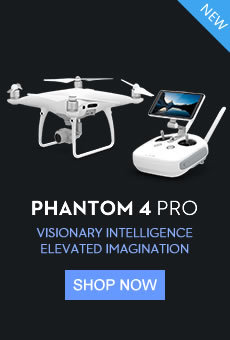 The title of the filmDEJA VU or Social ButterfliesThe main idea of the filmLife is not a FILM so it is not possible to return to the past and change anything. You have to make the right decisions JUST NOW. Remember - life is short but it  is very BEAUTIFUL like a BUTTERFLY. Human life is SIMILAR to butterfly life CIRCLE. Students say: Don’t be afraid of changes. Be exceptional and enjoy every single minute of your life.Characters, characteristics12 students and 1 teacherPovilas Tamulis as Povilas (a responsible and very intelligent student who thinks that education is the most important thing in life).Rytis Skipskys as Rytis (a very positive person who has a good sense of humour and likes chatting up all girls).Egle Pockeviciute as Egle( a student who is keen on  arts and thinks that art is a powerful thing in our society).Deimante Dukalskyte as Deimante (a reserved  student who always has a strong opinion about everything what is going around).Akvile Puplauskaite as Akvile (a person who thinks that physical appearance is very important for a girl).Ruta Rubinaite as Ruta (a person who thinks that beauty is number one, she thinks that learning is a waste of time).Greta Konciute as Greta (a tomboy, who likes being with boys and making fun from all possible situations).Ieva Juskeviciute as Ieva( a person who is very relaxed and tries to avoid awkward situations).Edgaras Ilginis as Edgaras(a person who tries to skip classes if possible, usually feels bored while studying).Deividas Krasauskas as Deividas (a person who is fond of technologies. And that’s all)).Liudas Simanauskas as Liudas (a bully, but tries to be better).Vincentas Gintalas as Vincas ( a person who tries to be a bully,  seeks attention from others, thinks that school is a place for entertainment).Ieva Pudziuvelyte  as teacher Ieva (a Real biology teacher).ScenesSchool surroundings, school  hall and school classroomA short description Have you ever experienced DEJA VU? It is the strange feeling you get when you're in a situation, and feel like you've been in the exact same situation before, but really haven't. A short extract from a daily life at school nowadays: A typical break. A traditional biology lesson. Students …maybe similar to you. On the one hand, they are  very different. But they all have something VERY important  in common: they all love life and value every single day. They understand that life is not a film. Every word or action counts. Students encourage everybody not to be afraid to be different because life is like a butterfly: short but very beautiful. Duration15:51Film CrewMontage and Subtitles – Povilas Tamulis and Rytis SkipskysFilm director – Renata ValantinieneScreenplay – Renata Valantiniene